(VT.538.N) Разъемный сгон-отсекатель VT.538 позволяет разделять внутренние трубопроводы зданий и сооружений на участки, чтобы ремонтировать их без опорожнения всей системы. Основное применение фитинга – присоединение расширительного бака к трубопроводу системы отопления или ГВС. Фитинг состоит из двух полукорпусов, стянутых между собой накидной гайкой. Все три детали изготовлены из сантехнической латуни марки CW617N, никелированы. Между полукорпусами имеется уплотнительное кольцо из EPDM. В состав изделия входят два направленных в противоположные стороны пружинных обратных клапана с латунными (CW614N) золотниками. Когда накидная гайка завинчена до упора, клапаны находятся в открытом положении, не препятствуя протеканию рабочей среды. При раскручивании накидной гайки, подпружиненные золотники перекрывают проходные отверстия полукорпусов. Разъемный сгон-отсекатель VT.538 рассчитан на номинальное давление 16, испытательное – 24 бара. Максимальная температура рабочей среды – 110 °С.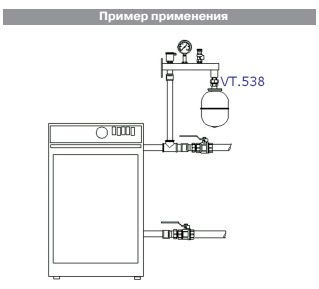 